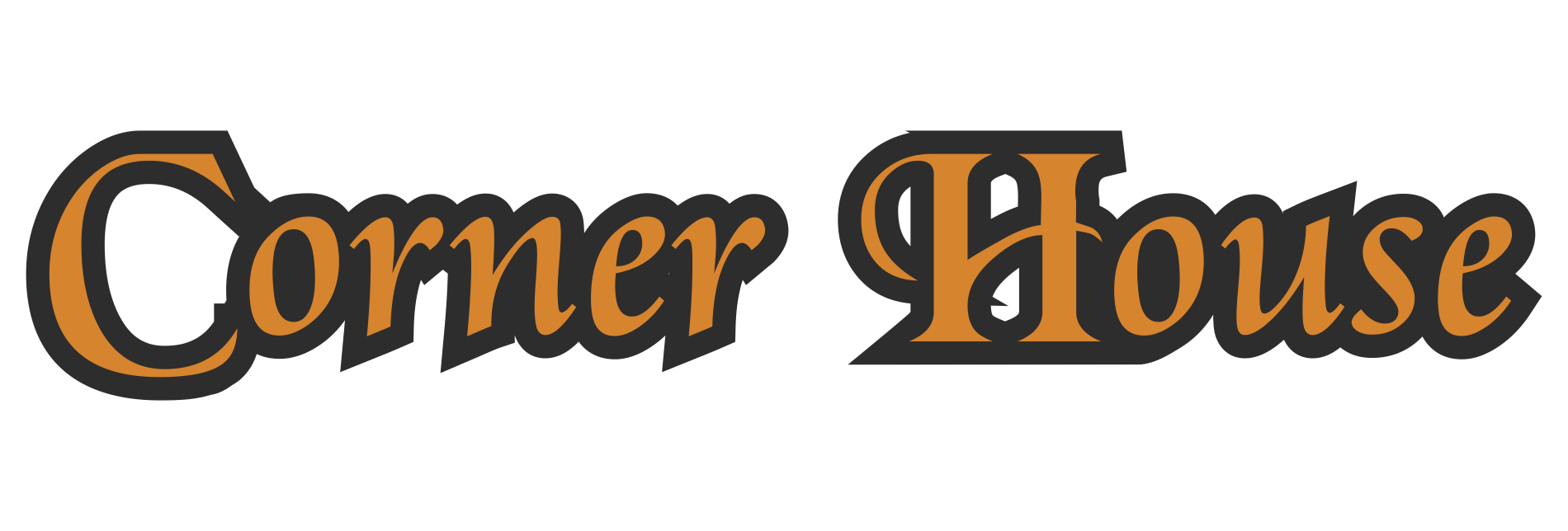 SZKOŁA PODSTAWOWA					INFORMACJA O ZESTAWACH DZIENNYCH 				LUTY 2024Jadłospis może ulec zmianie w zależności od dostępności surowców. Każda potrawa może zawierać śladowe ilości alergenów. Substancje lub produkty powodujące alergie lub reakcje nietolerancji:1. Zboża zawierające gluten, tj. pszenica, żyto, jęczmień, owies, orkisz, kamut lub ich odmiany hybrydowe, a także produkty pochodne, z wyjątkiem: a) syropów glukozowych na bazie pszenicy zawierających dekstrozę (1); b) maltodekstryn na bazie pszenicy (1); c) syropów glukozowych na bazie jęczmienia; 2. Skorupiaki i produkty pochodne; 3. Jaja i produkty pochodne; 4. Ryby i produkty pochodne, z wyjątkiem: a) żelatyny rybnej stosowanej jako nośnik preparatów zawierających witaminy lub karotenoidy; b) żelatyny rybnej lub karuku stosowanych jako środki klarujące do piwa i wina; 5. Orzeszki ziemne (arachidowe) i produkty pochodne; 6. Soja i produkty pochodne, z wyjątkiem: a) całkowicie rafinowanego oleju i tłuszczu sojowego (1); b) mieszaniny naturalnych tokoferoli (E306), naturalnego D-alfa-tokoferolu, naturalnego octanu D-alfatokoferolu, naturalnego bursztynianu D-alfa-tokoferolu pochodzenia sojowego; c) fitosteroli i estrów fitosteroli otrzymanych z olejów roślinnych pochodzenia sojowego; d) estru stanolu roślinnego produkowanego ze steroli olejów roślinnych pochodzenia sojowego; 7. Mleko i produkty pochodne (łącznie z laktozą), z wyjątkiem: a) serwatki wykorzystywanej do produkcji destylatów alkoholowych, w tym alkoholu etylowego pochodzenia rolniczego, b) laktitolu; 8. Orzechy, tj. migdały (Amygdaluscommunis L.), orzechy laskowe (Corylusavellana), orzechy włoskie (Juglansregia), orzechy nerkowca (Anacardiumoccidentale), orzeszki pekan (Caryaillinoinensis (Wangenh.) K. Koch), orzechy brazylijskie (Bertholletiaexcelsa), pistacje/orzechy pistacjowe (Pistaciavera), orzechy makadamia lub orzechy Queensland (Macadamiaternifolia), a także produkty pochodne z wyjątkiem orzechów wykorzystywanych do produkcji destylatów alkoholowych, w tym alkoholu etylowego pochodzenia rolniczego; 9. Seler i produkty pochodne; 10. Gorczyca i produkty pochodne; 11. Nasiona sezamu i produkty pochodne; 12. Dwutlenek siarki i siarczyny w stężeniach powyżej 10 mg/kg lub 10 mg/litr w przeliczeniu na całkowitą zawartość SO 2 dla produktów w postaci gotowej bezpośrednio do spożycia lub w postaci przygotowanej do spożycia zgodnie z instrukcjami wytwórców; 13. Łubin i produkty pochodne; 14. Mięczaki i produkty pochodne. 1CZWARTEKŻUREK Z ZIEMNIAKAMI KIEŁBASĄ NA WYWARZE MIĘSNO-WARZYWNYM (250 ML) 1A,7,9PIEROGI Z PIECZARKAMI I SEREM (5 SZT) 1A,7OWOCKOMPOT (250ML)WEGE: J/W, ŻUREK BEZ KIEŁBASKI NA WYWARZE WARZYWNYM 92PIĄTEKROSÓŁ Z MAKARONEM NATKĄ PIETRUSZKI (250 ML)1A,3,9KOTLET RYBNY (100G)1A,3,4ZIEMNIAKI Z KOPERKIEM (150G)KISZONA KAPUSTA (150G)KOMPOT (250ML)WEGE: J/W, ROSÓŁ NA WYWARZE WARZYWNYM 95PONIEDZIAŁEKZUPA WIELOWARZYWNA Z CZERWONĄ SOCZEWICĄ I ŚMIETANKĄ NA WYWARZE WARZYWNO-MIĘSNYM (250 ML)7,9MAKARON Z SOSEM POMIDOROWYM Z KIEŁBASĄ CEBULKĄ (300G) 1A,3OGÓREK KISZONY (150G)KOMPOT (250ML)WEGE MAKARON Z SOSEM PIECZARKOWYM, ZUPA WIELOWARZYWNA NA WYWARZE WARZYWNYM, 1A,3,96WTOREKZUPA PIECZARKOWA Z MAKARONEM NA WYWARZE MIĘSNO-WARZYWNYM (250 ML) 1A,3,7,9PULPETY WIEPRZOWE W SOSIE KOPERKOWYM (100/50G) 1A,3KASZA WIEJSKA (150G)SURÓWKA Z BIAŁEJ KAPUSTY Z KOPERKIEM (150G)KOMPOT (250ML)WEGE:J/W, ZUPA PIECZARKOWA NA WYWARZE WARZYWNYM 1A,3,7,97ŚRODA KAPUŚNIAK Z KISZONEJ KAPUSTY NA WYWARZE MIĘSNO-WARZYWNYM (250 ML)9FILET Z PIERSI KURCZAKA SOS PIECZENIOWY (100/50G)1ARYŻ (150G)SURÓWKA I MARCHEWKI (150G)KOMPOT (250ML)WEGE: KOTLET BROKUŁOWY, KAPUŚNIAK NA WYWARZE WARZYWNYM 1A,3,98CZWARTEK BARSZCZ UKRAIŃSKI NA WYWARZE MIĘSNO-WARZYWNYM (250 ML)9MAKARON Z TWAROGIEM I POLEWĄ TRUSKAWKOWĄ (200/100G)1A,3,7MARCHEWKA Z BRZOSKWINIĄ (150G)KOMPOT (250ML)WEGE:J/W, BARSZCZ CZERWONY NA WYWARZE WARZYWNYM 1A,3,7,99PIĄTEK ROSÓŁ Z MAKARONEM NATKĄ PIETRUSZKI (250 ML)1A,3,9PULPETY RYBNE W SOSIE ALA GRECKIM (100/50G)1A,3,9ZIEMNIAKI PUREE (150G) 7SURÓWKA Z KISZONEJ KAPUSTY (150G)KOMPOT (250ML)VEGE:J/W, ROSÓŁ NA WYWARZE WARZYWNYM 1A,3,912PONIEDZIAŁEKZUPA GROCHOWA NA WYWARZE MIĘSNO-WARZYWNYM (250 ML) 9POTRAWKA DROBIOWA Z MARCHEWKĄ I ZIELONYM GROSZKIEM (150G)1A,7RYŻ (150G) OWOC KOMPOT (250ML)WEGE: RYŻ SMAŻONY Z JAJKIEM I WARZYWAMI 3, ZUPA GROCHOWA NA WYWARZE WARZYWNYM 913WTOREK POMIDOROWA Z MAKARONEM NA WYWARZE MIĘSNO-WARZYWNYM (250 ML)1A,3,9KOTLET MIELONY WIEPRZOWY W SOSIE PIECZARKOWYM (100/50G)1A,3,6KASZA WIEJSKA (150G)1CMIZERIA (150G)7KOMPOT (250ML)VEGE: KOTLET SOJOWY, POMIDOROWA Z MAKARONEM NA WYWARZE WARZYWNYM 1A,3,914ŚRODAZUPA Z ZIELONEGO GROSZKU NA WYWARZE MIĘSNO WARZYWNYM ZE ŚMIETANĄ (250 ML)7,9KURCZE PIECZONE (100G)ZIEMNIAKI PUREE (150 G) 7 SURÓWKA COLESŁAW (150G)KOMPOT (250ML)VEGE: KOTLET JAJECZNY 1A,3, ZUPA Z ZIELONEGO GROSZKU NA WYWARZE WARZYWNYM 7,915CZWARTEKBARSZCZ CZERWONY Z ZIEMNIAKAMI NA WYWARZE MIĘSNO-WARZYWNYM (250 ML)9PIEROGI Z TWAROGIEM NA SŁODKO Z POLEWĄ JOGURTOWĄ (5 SZT)1A,7OWOC KOMPOT (250ML) WEGE: J/W, BARSZCZ CZERWONY NA WYWARZE WARZYWNYM 916PIĄTEKROSÓŁ Z MAKARONEM NATKĄ PIETRUSZKI (250 ML)1A,3,9NUGGETSY RYBNE (100G)1A,3ZIEMNIAKI Z WODY Z KOPERKIEM (150G)SURÓWKA Z KISZONEJ KAPUSTY (150G) KOMPOT (250ML)WEGE:J/W, ROSÓŁ NA WYWARZE WARZYWNYM 1A,3,919PONIEDZIAŁEKPOMIDOROWA  BROKUŁOWA NA WYWARZE MIĘSNO WARZYWNYM ZE ŚMIETANĄ (250 ML) 9SPAGHETTI A’LA BOLOGNESE 1A,3,9 (300 G)MARCHEWKA TALARKI NA CIEPŁO (150G)KOMPOT (250ML)WEGE: SPAGHETTI NAPOLI 1A,3, ZUPA BROKUŁOWA NA WYWARZE WARZYWNYM 9 20WTOREKZUPA PIECZARKOWA Z MAKARONEM NA WYWARZE MIĘSNO-WARZYWNYM (250 ML) 1A,3,7,9SZTUKA MIĘSA W SOSIE PIECZENIOWYM (100/50G)1AKASZA WIEJSKA (150G)1CBURACZKI (150G)KOMPOT (250ML)WEGE: KROKIETY ZE SZPINAKIEM 1A,3,7, ZUPA PIECZARKOWA NA WYWARZE WARZYWNYM 1A,3,7,921ŚRODA ZUPA Z BIAŁYCH WARZYW NA WYWARZE MIĘSNO-WARZYWNYM (250 ML) 9GOŁĄBKI INACZEJ W SOSIE POMIDOROWYM  (100/50G) 1A,3ZIEMNIAKI (150G)OGÓREK KISZONY (150G)KOMPOT (250ML)WEGE: GULASZ Z CIECIORKI, ZUPA Z BIAŁYCH WARZYW NA WYWARZE WARZYWNYM 922CZWARTEKŻUREK Z ZIEMNIAKAMI I KIEŁBASĄ NA WYWARZE MIĘSNO-WARZYWNYM (250 ML)1C,7,9KOTLET BROKUŁOWY Z SEREM (100G)1A,3KASZA JAGLANA (150G)SURÓWKA Z RZODKIEWKI OGÓRKA I SZCZYPIORKU (150G) KOMPOT (250ML) WEGE: J/W, ŻUREK BEZ KIEŁBASKI NA WYWARZE WARZYWNYM 1C,7,923PIĄTEKROSÓŁ Z MAKARONEM (250 ML)1A,3,9KOTLET RYBNY (WYRÓB WŁASNY) (100G)1A,3ZIEMNIAKI PIECZONE (150G)SURÓWKA Z KISZONEJ KAPUSTY Z JABŁKIEM (150G)KOMPOT (250ML)WEGE: J/W, ROSÓŁ NA WYWARZE WARZYWNYM 1A,3,926PONIEDZIAŁEKZUPA JARZYNOWA NA WYWARZE MIĘSNO-WARZYWNYM ZE ŚMIETANĄ (250 ML)7,9GULASZ WIEPRZOWY (150G)1AKASZA WIEJSKA (150G)1CBURACZKI (150G)KOMPOT (250ML)VEGE: GULASZ WARZYWNY, ZUPA JARZYNOWA NA WYWARZE WARZYWNYM 7,927WTOREKKRUPNIK Z NATKĄ Z PIETRUSZKI NA WYWARZE MIĘSNO-WARZYWNYM(250 ML) 1C,9 NUGGETSY Z KURCZAKA (100G)1A,3ZIEMNIAKI (150G)MARCHEWKA Z GROSZKIEM (150G)1AKOMPOT (250ML) VEGE: KROKIETY Z PIECZARKAMI 1A,3,7, KRUPNIK NA WYWARZE WARZYWNYM 1C,928ŚRODAZUPA OGÓRKOWA PIETRUSZKI NA WYWARZE MIĘSNO-WARZYWNYM (250 ML) 9KLOPSIKI WIEPRZOWE W SOSIE PIETRUSZKOWYM (100/50G)1A,3RYŻ (150G)SURÓWKA Z BIAŁEJ KAPUSTY (150G)KOMPOT (250ML) WEGE: LECZO WARZYWNE, ZUPA OGÓRKOWA NA WYWARZE WARZYWNYM 929CZWARTEK POMIDOROWA Z RYŻEM NA WYWARZE MIĘSNO-WARZYWNYM(250 ML) 7,9PIEROGI UKRAIŃSKIE (5 SZT)1A,7OWOCKOMPOT (250ML)WEGE: J/W, POMIDOROWA NA WYWARZE WARZYWNYM 7, 9